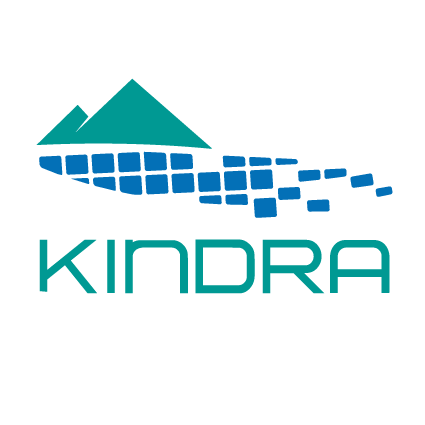 KINDRA Final Conference MAKING GROUNDWATER VISIBLE/ACCESSIBLE/ESTEEMEDDate:27th of February 2018				Venue: Académie Royale de Belgique, Rue Ducale 1, 1000 Bruxelles, salle Prigogine Organizers: KINDRA consortiumBackground:Groundwater and hydrogeology-related research activities cover a wide spectrum of research areas at EU and national levels. However, groundwater issues are quite often either ignored or considered only in insufficient detail and separated from the associated surface water bodies, despite of its critical importance as renewable, high-quality, naturally protected (but still vulnerable) resource that has significant impacts on both surface water bodies and ecosystems. The KINDRA project (Grant Agreement No. 642047, www.kindraproject.eu) created a critical mass for scientific knowledge exchange of hydrogeology research, to ensure wide applicability of research results, including support for innovation and development. The overall objective of the project is to take stock of our current knowledge of hydrogeology through an inventory of research results, activities, projects and programmes at national and international scale. AimThe final conference is aimed to communicate the results achieved by the project, from the new classification system, to the inventory of hydrogeological products (EIGR) and its content of more than 2000 metadata, to be used for evaluating the state-of-the-art of European research & knowledge on groundwater. Results of inserted data have been critically analyzed, to identify modern challenges, trends and gaps in groundwater science and practice. Obtained results need to be discussed with institutions, associations, stakeholders and decision makers, with the aim to identify a road map for developing policies, strategies, and management options at European level, able to highlight and correctly evaluate the importance of groundwater for both human requirements and environmental needs, in the framework of the circular economy, the water-food-energy nexus, the zero-waste goal, the sustainable development goals and the optimization of natural resources.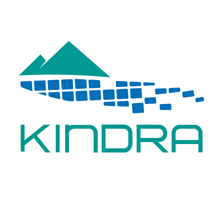 Draft program: Section 1: Opening sessionChairperson: Isabel Fernandez - European Federation of GeologistsSection 1: Opening sessionChairperson: Isabel Fernandez - European Federation of Geologists9:00-9:10Welcome EFG9:10-9:30Member of Parliament (to be confirmed) 9:30-9:50European Water Policy on Research and InnovationRepresentative of Directorate Climate Action and Resource Efficiency, DG Research and Innovation9:50-10:10European Environmental Water PolicyElisa Vargas - WG C, DG Environment10:10-10:30Coffee breakSection 2: KINDRA outcomesChairperson: Carlos Martínez Navarrete - Geological Survey of Spain (IGME)Section 2: KINDRA outcomesChairperson: Carlos Martínez Navarrete - Geological Survey of Spain (IGME)10:30-10:50KINDRA project: aims, expectations and final resultsMarco Petitta, Project Coordinator - University of Rome Sapienza10:50-11:10KINDRA Classification Klaus Hinsby - Geological Survey of Denmark and GreenLand (GEUS)11:1011:30KINDRA InventoryClint Garcia Alibrand - Environmental and Water Agency of Andalusia (REDIAM)11:30-11:50KINDRA Gaps analysisPeter van der Keur - Geological Survey of Denmark and GreenLand (GEUS)11:50-12:20DiscussionQ&A12:20-13:20Lunch breakSection 3: KINDRA inventory potential usersChairperson: Heidi Barlebo- - Geological Survey of Denmark and GreenLand (GEUS)Section 3: KINDRA inventory potential usersChairperson: Heidi Barlebo- - Geological Survey of Denmark and GreenLand (GEUS)13:20-13:40Tom Diez - De Watergroep, Brussels 13:40-14:00To be confirmed - EuroGeoSurveys 14:00-14:20Johannes Grath - CIS WG Groundwater14:20-14:40Teodora Szocs  - Vice President International Association of Hydrogeologists14:40-15.10Coffee breakSection 4: Future opportunities Chairperson: Alecos Demetriades - consultantSection 4: Future opportunities Chairperson: Alecos Demetriades - consultant15:10-15:30GeoERA information platform Coordinator Yvonne Schavemaker - TNO Geological Survey of the Netherlands Klaus Hinsby - Geological Survey of Denmark and GreenLand (GEUS)15:30-15:50ICT4WaterLydia S. Vamvakeridou-Lyroudia, Exeter University 15:50-16:10NAIAD - nature-based solutions and green/blue infrastructureMorten Ejsing Jørgensen - City of Copenhagen 16:10-16:30Water Information Network System (WINS) UNESCOAlejandro Iglesias Campos - Intergovernmental Oceanographic Commission of UNESCO16:30-16:50Subsol  & the case of RotterdamKoen Zuurbier - KWR Watercycle Research Institute16:50-17:40Panel Discussion JPE of KINDRA 16:50-17:40DebateClosing section: Chairperson: Marco Petitta17:40-18:00Philippe Quevauviller  - European Commission